ESCUELA SUPERIOR POLITECNICA DEL LITORALINSTITUTO DE CIENCIAS QUIMICAS Y AMBIENTALES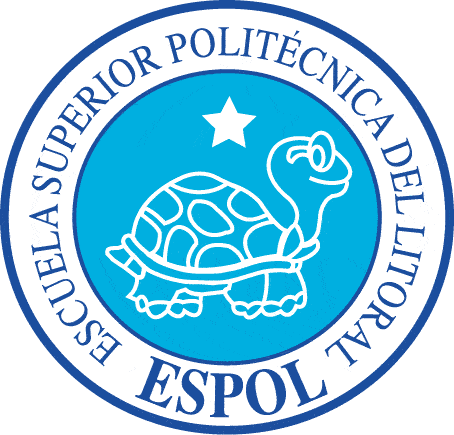 Química General IEXAMEN PARCIAL (70 puntos)Nombre______________________________________________________ 7 de julio de 20101. Balancee la siguiente ecuación química de oxido-reducción:                              (7 puntos)As2S3    +    HNO3   —›    H3AsO4   +     H2SO4    +    NOR.  ____As2S3 +____HNO3                  —›____H3AsO4+____H2SO4+____NO2. La energía de un fotón de luz roja es 3.2 x 10-19 J.                                               (5 puntos)Determinar la longitud de onda (en Å) de la luz roja.        h = 6.63 ∙ 10-34 J.s                C = 3 ∙ 1010 cm/s              1 Å = 1 ∙ 10-               R. _______________Å3. La celda unitaria centrada en el cuerpo del hierro mide 2.8664 Å por lado. Calcular la densidad del hierro.                                                                                                   (5 puntos)R: ___________ g/cm34. Grafique la estructura de Lewis de cada uno de los siguientes compuestos:        (6 puntos)      H2SO4                                 Fe2(CO3)3                            NH4+5. Considerando  de Enlace de Valencia, complete la siguiente tabla:                                                                                                                              (12 puntos)6. Luego del calentamiento de 2.72 g de un hidrato (CaCO3 ∙ X H2O), se desprenden 0.72 g de agua. Determine la fórmula del hidrato.                                                             (5 puntos)R. CaCO3 ∙ __ H2O7. El freón, CCl2F2, se utiliza como refrigerante.  Su calor de vaporización es de 289 J/g ¿Qué masa de freón debe evaporarse para congelar  de agua que inicialmente está a 18oC?                                                                                                                        (5 puntos)Calor de fusión del agua = 334 J/gCalor específico del agua = 4.1 J/g °KR. ____________ gramos de freón8. Escriba el concepto de:                                                                                       (9 puntos)Celda unitaria _______________________________________________________________________________________________________________________________________________________________________________________________________________Presión de vapor en estado de equilibrio ___________________________________________________________________________________________________________________________________________________________________________________________Enlace iónico _______________________________________________________________________________________________________________________________________9. En función creciente de su polaridad, ordene los siguientes enlaces:              (5 puntos)(Las electronegatividades de los elementos son:     D 3.8       E 3.3       F 2.8       G 1.3)D ─ E       D ─ G       E ─ G       F ─ G   Menos polar /________/________/________/________/ Mas polar10. Los puntos normales de ebullición y de congelación del dióxido de azufre son  -13oC  y -83oC, respectivamente. El punto triple está a -79oC y 2 x 10-3 atm y su punto crítico a 166oC y 74 atm.  Con esta información dibuje el diagrama de fases del SO2.                                                                                                                                 (6 puntos)74 atm1 atm0 atm                                         -83                        -13                                                             166 °C11. Explique con un ejemplo los motivos por los cuales se producen los espectros de raya de los elementos                                                                                                        (5 puntos)CompuestoÁtomo centralConfiguración electrónica delátomo centralTipo de hibridaciónConfiguración electrónica del átomo central hibridizadoCH4BCl3NH3